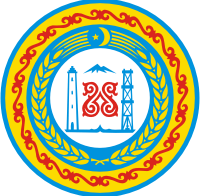 РОССИЙСКАЯ ФЕДЕРАЦИЯЧЕЧЕНСКАЯ РЕСПУБЛИКАСОВЕТ ДЕПУТАТОВ КУРЧАЛОЕВСКОГО МУНИЦИПАЛЬНОГО РАЙОНАРЕШЕНИЕ от 30 марта 2015г.                       с. Курчалой                                       № 149/38-2О внесении изменений в Порядок проведения конкурса на замещение должности главы администрации Курчалоевского муниципального района Чеченской Республики, утвержденный Решением Совета депутатов Курчалоевского муниципального района № 81 от 28.11.2011г.В соответствии Федерального закона от 06.10.2003 № 131-Ф3 «Об общих принципах организации местного самоуправления в Российской Федерации», руководствуясь Уставом Курчалоевского муниципального района Чеченской Республики, Совет депутатов Курчалоевского муниципального района РЕШИЛ:1. Пункт 2.4 Порядка проведения конкурса на замещение должности главы администрации Курчалоевского муниципального района Чеченской Республики изложить в следующей редакции2.4. Половина членов конкурсной комиссии назначается Советом депутатов Курчалоевского муниципального района.Решение о проведении Конкурса направляется Главе Чеченской Республики,  для назначения другой половины членов конкурсной комиссии.	2. Опубликовать настоящее решение в районной газете «Машар» и разместить на официальном сайте администрации Курчалоевского муниципального района.Глава Курчалоевскогомуниципального района                                                                    А.Ш.Витигов                                                            Приложениек решению Совета депутатовКурчалоевского муниципального                                                            района Чеченской Республики                                                    от 28 ноября 2011г. №81(с изменениями и дополнениями внесенными Решением Совета депутатов Курчалоевского муниципального района от 30 марта 2015 № 149/38-2)Порядок
проведения Конкурса на замещение должности главы администрации Курчалоевского муниципального района Чеченской Республики1. Общие положения1.1. Порядок проведения конкурса на замещение должности главы администрации Курчалоевского муниципального района Чеченской Республики (далее - Порядок) разработан в соответствии с Федеральным законом от 06.10.2003 № 131-Ф3 «Об общих принципах организации местного самоуправления в Российской Федерации», Федеральным законом от 02.03.2007 № 25-ФЗ «О муниципальной службе в Российской Федерации», законом Чеченской Республики от 24.05.2010 № 11-РЗ «О местном самоуправлении в Чеченской Республике», законом Чеченской Республики от 26.06.2007 № 36-РЗ «О муниципальной службе в Чеченской Республике», Уставом Курчалоевского муниципального района Чеченской Республики.1.2. Порядок регулирует процедуру и условия проведения конкурса (далее - Конкурс) на замещение должности главы администрации Курчалоевского муниципального района Чеченской Республики, порядок принятия решения о назначении главы администрации Курчалоевского муниципального района Чеченской Республики, а также порядок формирования и полномочия конкурсной комиссии.1.3. Основными принципами Конкурса являются создание равных условий для всех граждан, представивших документы для участия в Конкурсе, объективность оценки и единство требований ко всем гражданам, принимающим участие в Конкурсе.2. Порядок назначения Конкурса 
и формирования конкурсной комиссии2.1. Решение о проведении Конкурса принимается Советом депутатов Курчалоевского муниципального района Чеченской Республики (далее – Совет депутатов) при наличии вакантной должности главы администрации Курчалоевского муниципального района Чеченской Республики.2.2. Решение о проведении Конкурса должно содержать сведения:О дате, времени и месте проведения Конкурса.Общее число членов конкурсной комиссии.Список двух третей членов конкурсной комиссии от Совета депутатов.2.3. Членами конкурсной комиссии от Совета депутатов являются: глава Курчалоевского муниципального района, председатели постоянных комиссий и комитетов Совета депутатов, депутаты Совета депутатов.2.4. Половина членов конкурсной комиссии назначается Советом депутатов Курчалоевского муниципального района.Решение о проведении Конкурса направляется Главе Чеченской Республики,  для назначения другой половины членов конкурсной комиссии.2.5. Конкурсная комиссия формируется на период проведения Конкурса.2.6. Решение о проведении Конкурса подлежит опубликованию не позднее, чем за 20 дней до дня проведения Конкурса.Одновременно с решением о проведении Конкурса подлежит опубликованию информационное сообщение Совета депутатов, в котором указываются требования, предъявляемые к кандидату на замещение должности главы администрации Курчалоевского муниципального района Чеченской Республики, дата, время и место проведения Конкурса, срок подачи документов, проект контракта с главой администрации Курчалоевского муниципального района Чеченской Республики по форме, утвержденной законом Чеченской Республики  «О типовой форме контракта с лицом, назначаемым на должность руководителя администрации муниципального образования по контракту», контактный телефон и адрес для получения справочной информации о проведении Конкурса.3. Полномочия и организация 
деятельности конкурсной комиссии3.1. Конкурсная комиссия собирается на первое заседание не позднее 7 дней до даты проведения Конкурса.3.2. Конкурсная комиссия осуществляет свои полномочия и принимает решения в коллегиальном порядке.3.3. Конкурсная комиссия состоит из председателя, заместителя председателя, секретаря и членов конкурсной комиссии.3.4. Председатель конкурсной комиссии избирается на первом заседании конкурсной комиссии и осуществляет общее руководство работой конкурсной комиссии, проводит заседания конкурсной комиссии, распределяет обязанности между членами конкурсной комиссии.3.5. Заместитель председателя конкурсной комиссии избирается на первом заседании конкурсной комиссии и исполняет обязанности председателя конкурсной комиссии в его отсутствие.3.6. Секретарь конкурсной комиссии избирается на первом заседании конкурсной комиссии и обеспечивает организационную деятельность конкурсной комиссии: информирует членов конкурсной комиссии о времени и месте заседания конкурсной комиссии, оформляет протоколы заседаний конкурсной комиссии, решает другие организационные вопросы.3.7. Заседание конкурсной комиссии считается правомочным, если на нем присутствует не менее двух третей от установленной численности ее членов.3.8. Члены конкурсной комиссии имеют право:1) знакомиться с документами и материалами, непосредственно связанными с проведением Конкурса;2) удостовериться в подлинности представленных документов;3) выступать на заседании конкурсной комиссии, вносить предложения по вопросам, отнесенным к компетенции конкурсной комиссии;4) в случае несогласия с решением конкурсной комиссии высказать в письменном виде особое мнение, а также обжаловать решения, действия (бездействие) конкурсной комиссии в суде.3.9. Решения конкурсной комиссии принимаются открытым голосованием простым большинством голосов членов конкурсной комиссии, присутствующих на заседании. При равенстве голосов решающим является голос председателя конкурсной комиссии.3.10. Заседания конкурсной комиссии и принимаемые ею решения оформляются протоколами, которые подписываются председателем и секретарем конкурсной комиссии.3.11. Организационное, правовое, информационное, материально-техническое обеспечение деятельности конкурсной комиссии осуществляет аппарат Совета депутатов.4. Требования к кандидатам на должность
главы администрации Курчалоевского муниципального района Чеченской Республики4.1. Право на участие в Конкурсе имеют граждане Российской Федерации, имеющие высшее профессиональное образование по специальности «Государственное и муниципальное управление», либо по специализации должностей муниципальной службы или образование, считающееся равноценным и стаж муниципальной службы на главных должностях муниципальной службы не менее трех лет или стаж работы по специальности не менее пяти лет, обладающие знаниями Конституции Российской Федерации, федерального и республиканского законодательства, Устава Курчалоевского муниципального района Чеченской Республики применительно к исполнению должностных обязанностей главы администрации Курчалоевского муниципального района Чеченской Республики, а также иными квалификационными требованиями к профессиональным знаниям и навыкам, необходимым для исполнения должностных обязанностей главы администрации Курчалоевского муниципального района Чеченской Республики, предусмотренными законодательством о муниципальной службе.4.2. Гражданин не может быть принят на муниципальную службу при наличии ограничений, связанных с муниципальной службой, установленных Федеральным законом от 02.03.2007 № 25-ФЗ «О муниципальной службе в Российской Федерации» и законом Чеченской Республики от 26.06.2007 № 36-РЗ «О муниципальной службе в Чеченской Республике».5. Представление документов в конкурсную комиссию5.1. Граждане, желающие участвовать в Конкурсе, представляют в конкурсную комиссию следующие документы:1) личное заявление на имя председателя конкурсной комиссии с просьбой об участии в Конкурсе на замещение должности главы администрации Курчалоевского муниципального района Чеченской Республики (приложение ) и его копию;2) собственноручно заполненную и подписанную анкету по форме, установленной распоряжением Правительства РФ от 26.05.2005 № 667-р «Об утверждении формы анкеты, представляемой гражданином Российской Федерации, поступающим на государственную гражданскую службу Российской Федерации или на муниципальную службу в Российской Федерации»;3) копию паспорта (при отсутствии паспорта иного документа, удостоверяющего личность);4) копию трудовой книжки (при отсутствии трудовой книжки любого документа, подтверждающего сведения о роде занятий гражданина, то есть о деятельности, приносящей ему доход, либо документа (при его наличии), подтверждающего статус неработающего гражданина);5) копию документа об образовании;6) копию страхового свидетельства обязательного пенсионного страхования;7) копию свидетельства о постановке физического лица на учет в налоговом органе по месту жительства на территории Российской Федерации;8) копию документов воинского учета - для военнообязанных лиц и лиц, подлежащих призыву на военную службу;9) заключение медицинского учреждения об отсутствии заболевания, препятствующего поступлению на муниципальную службу, в соответствии с формой № 001-ГС/у предусмотренной Приказом Минздравсоцразвития РФ от 14.12.2009 № 984н «Об утверждении Порядка прохождения диспансеризации государственными гражданскими служащими Российской Федерации и муниципальными служащими, перечня заболеваний, препятствующих поступлению на государственную гражданскую службу Российской Федерации и муниципальную службу или ее прохождению, а также формы заключения медицинского учреждения»;10) сведения о своих доходах за год, предшествующему году поступления на муниципальную службу, имуществе и обязательствах имущественного характера и о доходах, об имуществе и обязательствах имущественного характера своих, супруги (супруга) и несовершеннолетних детей.5.2. Бланки необходимых форм из перечня представляемых документов желающие участвовать в Конкурсе могут получить в аппарате Совета депутатов.5.3.Копии документов, указанных в подпунктах 3-8 пункта 5.1. настоящего Порядка, представляются нотариально заверенные или заверенные кадровыми службами по месту работы, подлинники - предъявляются кандидатами по прибытии на заседание конкурсной комиссии.5.4. Срок подачи документов для участия в Конкурсе - 20 календарных дней со дня опубликования решения Совета депутатов о проведении Конкурса на замещение должности главы администрации Курчалоевского муниципального района Чеченской Республики.По истечении указанного срока документы для участия в Конкурсе не принимаются.5.5. Документы для участия в Конкурсе представляются в аппарат Совета депутатов, по адресу: Чеченская Республика, Курчалоевский район, с.Курчалой, ул.А-Х.Кадырова,50, здание Курчалоевского районного финансового управления, кабинет №3. Прием и направление в конкурсную комиссию поступающих документов осуществляет аппарат Совета депутатов Курчалоевского муниципального района Чеченской Республики 5.6. Гражданину отказывается в приеме документов в случаях:1) представления неполного перечня документов, предусмотренных пунктом 5.1. настоящего Порядка;2) представления копий документов, не заверенных согласно требованиям пункта 5.3. настоящего Порядка;3) представления документов после истечения установленного срока подачи документов.5.7. После устранения недостатков гражданин вправе повторно подать документы в срок, предусмотренный пунктом 5.4. настоящего Порядка.5.8. Поступившие от граждан, заявивших о желании участвовать в Конкурсе, документы регистрируются в журнале регистрации. Гражданину выдается копия заявления с отметкой о приеме документов на участие в Конкурсе.5.9. Представленные гражданином сведения подлежат проверке. В этих целях конкурсная комиссия вправе обратиться в соответствующие органы с представлением о проверке сведений, содержащихся в поступивших документах.5.10. Подавая заявление, гражданин подтверждает свое согласие на обработку персональных данных.5.11. Гражданин, представивший в конкурсную комиссию документы, предусмотренные пунктом 5.1. настоящего Порядка, считается участником Конкурса.6. Условия и порядок проведения Конкурса6.1. Конкурс проводится в форме заседания конкурсной комиссии в присутствии участника Конкурса.6.2. Конкурсная комиссия дополнительно извещает каждого участника Конкурса о дате, времени и месте проведения заседания конкурсной комиссии. При неявке участника Конкурса на заседание независимо от причин решением конкурсной комиссии он исключается из числа участников.6.3. Конкурсная комиссия принимает решение ходатайствовать перед Советом депутатов о продлении срока проведения Конкурса, если:1) к установленному сроку менее двух граждан заявили о желании участвовать в Конкурсе;2) на Конкурс явились менее двух участников Конкурса;3) после исключения не явившихся осталось менее двух участников Конкурса.Указанное решение в течение одного дня направляется в Совет депутатов, а также участнику Конкурса.6.4. На заседании конкурсной комиссии ее председатель (или иной член конкурсной комиссии по поручению председателя) докладывает по каждому участнику Конкурса:1) о представленных в конкурсную комиссию документах;2) о результатах проверки достоверности сведений, содержащихся в указанных документах;3) о соответствии кандидата квалификационным требованиям.6.5. Члены конкурсной комиссии вправе задать вопросы докладчику и участнику Конкурса, а также высказать свое мнение по поводу обсуждаемой кандидатуры.Участнику Конкурса предоставляется время (до 15 минут) для краткого изложения его видения работы главы администрации Курчалоевского муниципального района Чеченской Республики, задач, целей и иных аспектов деятельности администрации Курчалоевского муниципального района Чеченской Республики, на которые участник Конкурса считает необходимым обратить внимание членов конкурсной комиссии.6.6. По окончании собеседования со всеми участниками Конкурса конкурсная комиссия приступает к обсуждению и голосованию.Решение о рекомендации (отказе в рекомендации) участника Конкурса Совету депутатов для назначения на должность главы администрации Курчалоевского муниципального района Чеченской Республики конкурсной комиссией принимается по каждому участнику в его отсутствие.6.7. Конкурсная комиссия отказывает участнику Конкурса в рекомендации для назначения на должность главы администрации Курчалоевского муниципального района Чеченской Республики в случаях:1) несоответствия квалификационным требованиям, установленным для замещения должности главы администрации Курчалоевского муниципального района Чеченской Республики;2) наличия ограничений, установленных Федеральным законом от 02.03.2007 г. № 25-ФЗ «О муниципальной службе в Российской Федерации» и Законом Чеченской Республики от 26.06.2007 № 36-РЗ «О муниципальной службе в Чеченской Республике».;3) выявления недостоверных сведений, представленных участником Конкурса.6.8. В случае отказа участнику Конкурса в рекомендации для назначения на должность главы администрации Курчалоевского муниципального района Чеченской Республики решение конкурсной комиссии должно содержать мотивированное обоснование такого отказа.6.9. Участники Конкурса, рекомендованные Совету депутатов конкурсной комиссией, признаются кандидатами на должность главы администрации Курчалоевского муниципального района Чеченской Республики.6.10. При наличии не менее двух участников Конкурса, рекомендованных для назначения на должность главы администрации Курчалоевского муниципального района Чеченской Республики, решение конкурсной комиссии со списком рекомендованных кандидатур в течение трех рабочих дней направляется в Совет депутатов.6.11. Члены конкурсной комиссии, не согласные с решением, принятым конкурсной комиссией, вправе в письменной форме высказать особое мнение, которое рассматривается конкурсной комиссией, прилагается к протоколу и доводится председателем конкурсной комиссии до сведения Совета депутатов.6.12. В случае, если по итогам голосования менее двух участников Конкурса рекомендованы для назначения на должность главы администрации Курчалоевского муниципального района Чеченской Республики, конкурсная комиссия принимает решение ходатайствовать перед Советом депутатов о продлении срока проведения Конкурса.6.13. Каждому участнику Конкурса сообщается о результатах конкурса заказным письмом с уведомлением о вручении в течение трех рабочих-дней со дня его проведения.6.14. Участник Конкурса, не рекомендованный для назначения на должность главы администрации Курчалоевского муниципального района Чеченской Республики, вправе обжаловать это решение в судебном порядке.7. Порядок назначения кандидата на должность 
главы администрации Курчалоевского муниципального района Чеченской Республики 7.1. Совет депутатов рассматривает вопрос о назначении кандидата на должность главы администрации Курчалоевского муниципального района Чеченской Республики на своем заседании не позднее 10 дней со дня поступления решения конкурсной комиссии о результатах Конкурса в Совет депутатов.7.2. На заседании Совета депутатов вправе присутствовать все кандидаты и члены конкурсной комиссии.7.3. С докладом о принятом решении конкурсной комиссии выступает председатель конкурсной комиссии. Депутаты вправе задать вопрос кандидатам и председателю конкурсной комиссии.7.4. По вопросу назначения на должность главы администрации Курчалоевского муниципального района Чеченской Республики проводится тайное голосование в порядке, установленном Регламентом Совета депутатов.7.5. Назначенным на должность главы администрации Курчалоевского муниципального района Чеченской Республики считается кандидат, за которого подано большинство голосов от установленной численности депутатов Совета депутатов.7.6. Совет депутатов на основании протокола об итогах голосования, составленного счетной комиссией, и, в зависимости от итогов голосования, принимает одно из следующих решений:- о назначении на должность главы администрации Курчалоевского муниципального района Чеченской Республики кандидата, получившего необходимое количество голосов;- о проведении переголосования, если ни один из кандидатов не получил необходимое для избрания большинство голосов.7.7. Переголосование проводится на этом же заседании среди двух кандидатов, набравших наибольшее количество голосов. Если по итогам переголосования ни один кандидат не получит необходимое большинство голосов, то Совет депутатов  принимает решение о повторном проведении Конкурса.7.8. Решение Совета депутатов  о назначении главы администрации Курчалоевского муниципального района Чеченской Республики вступает в силу с момента его принятия. Решение Совета депутатов о назначении главы администрации Курчалоевского муниципального района Чеченской Республики подлежит официальному опубликованию не позднее десяти дней со дня его принятия.7.9. При наличии допуска к сведениям, составляющим государственную тайну, глава Курчалоевского муниципального района Чеченской Республики подписывает контракт с главой администрации Курчалоевского муниципального района Чеченской Республики (Приложение 2) не позднее десяти дней с момента принятия решения о назначении главы администрации Курчалоевского муниципального района Чеченской Республики; при отсутствии указанного допуска - не ранее окончания проверки компетентными органами представленных на оформление допуска документов.8. Заключительные положения8.1. Документы участников Конкурса возвращаются им по письменному заявлению в течение трех лет со дня завершения Конкурса. До истечения этого срока документы находятся на хранении в аппарате Совета депутатов, после чего подлежат уничтожению.8.2. Расходы по участию в Конкурсе (проезд к месту проведения Конкурса и обратно, наем жилого помещения, проживание, пользование услугами средств связи и т.п.) участники Конкурса производят за счет собственных средств.8.3. Споры, связанные с проведением Конкурса, рассматриваются конкурсной комиссией и в судебном порядке.Приложение к Порядку проведения конкурса на замещение должности главы администрации Курчалоевского муниципального района Чеченской РеспубликиВ конкурсную комиссиюот____________________________________________________________                                               ФИОпроживающего по адресу: _____________________________________________________________                      почтовый адрестел.:_________факс:______________e-mail:_____________ ___ЗаявлениеВ соответствии с действующим законодательством и решением Совета депутатов от 28 ноября 2011г. № 81 прошу допустить меня к участию в Конкурсе на замещение должности главы администрации Курчалоевского муниципального района Чеченской Республики. Мною подтверждается, что представленные документы соответствуют требованиям Порядка проведения Конкурса на замещение должности главы администрации Курчалоевского муниципального района Чеченской Республики, сведения, содержащиеся в представленных документах, достоверны и не являются подложными.Приложение к заявлению (перечень документов, представленных гражданином):1) собственноручно заполненная и подписанная анкета по форме, установленной распоряжением Правительства РФ от 26.05.2005 № 667-р «Об утверждении формы анкеты, представляемой гражданином Российской Федерации, поступающим на государственную гражданскую службу Российской Федерации или на муниципальную службу в Российской Федерации» на___л., в 1 экз.;2) копия паспорта (при отсутствии паспорта иного документа, удостоверяющего личность) на___л., в 1 экз.;3) копия трудовой книжки (при отсутствии трудовой книжки - иного документа, подтверждающего сведения о роде занятий гражданина, либо документа (при его наличии), подтверждающего статус неработающего гражданина) на___л., в 1 экз.;4) копия документа об образовании на___л., в 1 экз.;5) копия страхового свидетельства обязательного пенсионного страхования на___л., в 1 экз.;6) копия свидетельства о постановке физического лица на учет в налоговом органе по месту жительства на территории Российской Федерации на___л., в 1 экз.;7) копия документов воинского учета (для военнообязанных лиц и лиц, подлежащих призыву на военную службу) на___л., в 1 экз.;8) заключение медицинского учреждения об отсутствии заболевания, препятствующего поступлению на муниципальную службу, форма которого предусмотрена Приказом Минздравсоцразвития РФ от 14.12.2009 № 984н «Об утверждении Порядка прохождения диспансеризации государственными гражданскими служащими Российской Федерации и муниципальными служащими, перечня заболеваний, препятствующих поступлению на государственную гражданскую службу Российской Федерации и муниципальную службу или ее прохождению, а также формы заключения медицинского учреждения» на___л., в 1 экз.;9) сведения о своих доходах за год, предшествующий году поступления на муниципальную службу, имуществе и обязательствах имущественного характера и о доходах, об имуществе и обязательствах имущественного характера своих супруги (супруга) и несовершеннолетних детей на___л., в 1 экз.______________                        «____»____________20__г.                Подпись                                                        